Ecris la date :   lundi 18 mai 2020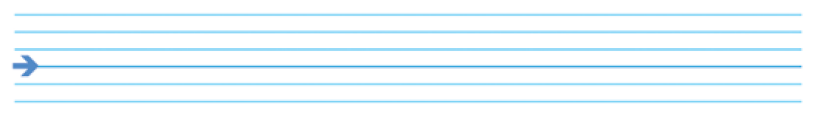 * Lecture –chronométrée : Voir fiche explicative en fin de dossier. * Dictée Je révise des syllabes et des mots déjà appris. * Lecture - phonologie : Aujourd’hui, on apprend une nouvelle façon d’écrire le son è. 1. Je regarde la vidéo sur le blogue. 2. Je lis la fiche son 27 que je mets ensuite dans mon porte-vues de lecture.3. Je fais les exercices.  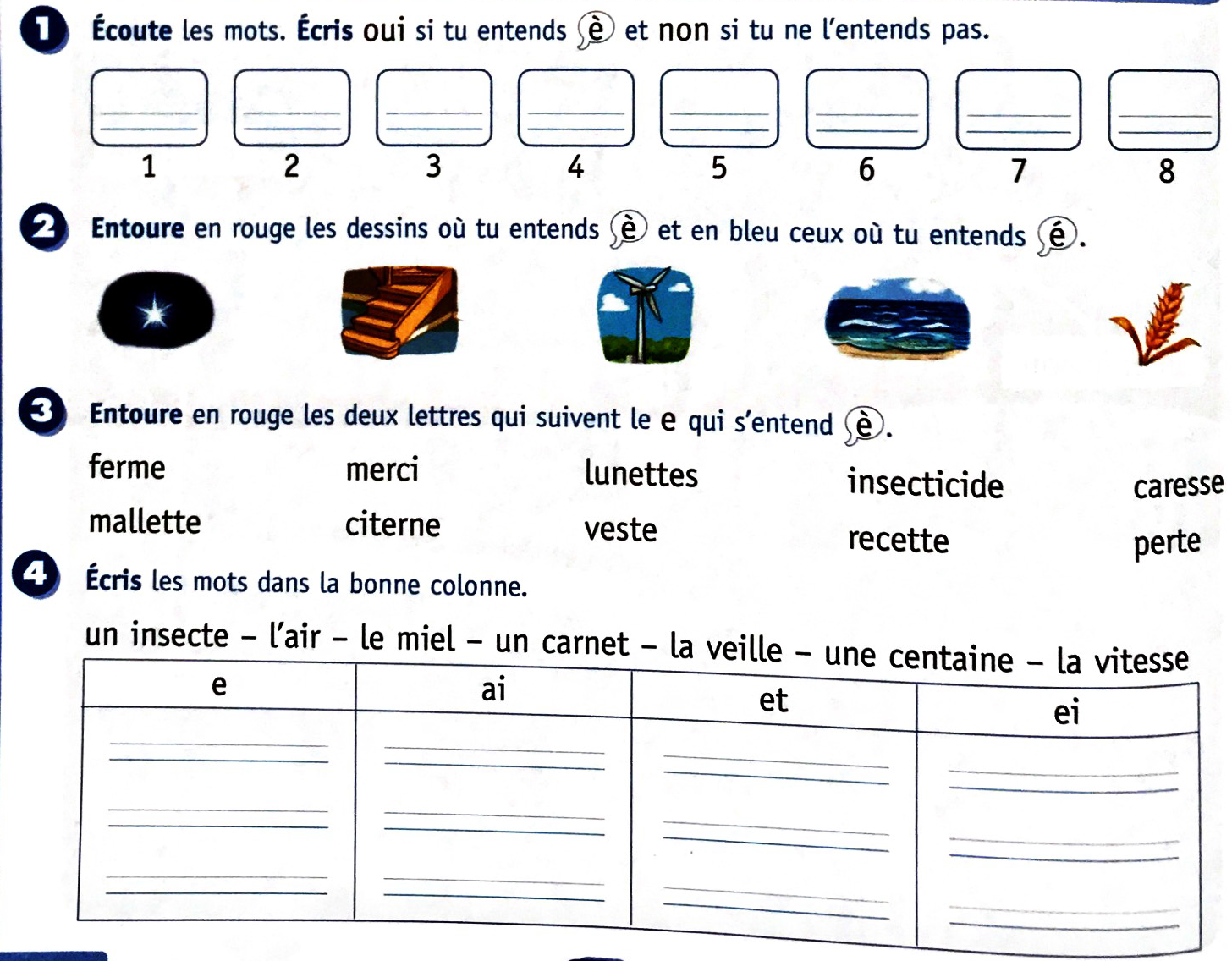 * Mathématiques :  1. Je m’entraîne : 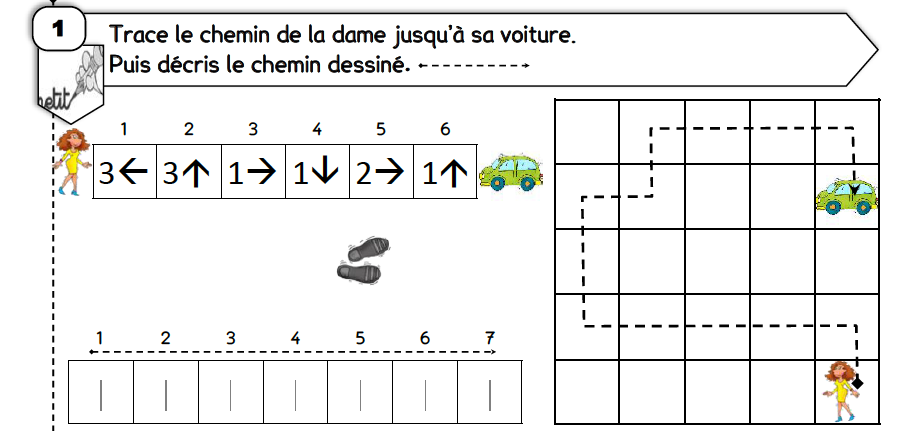 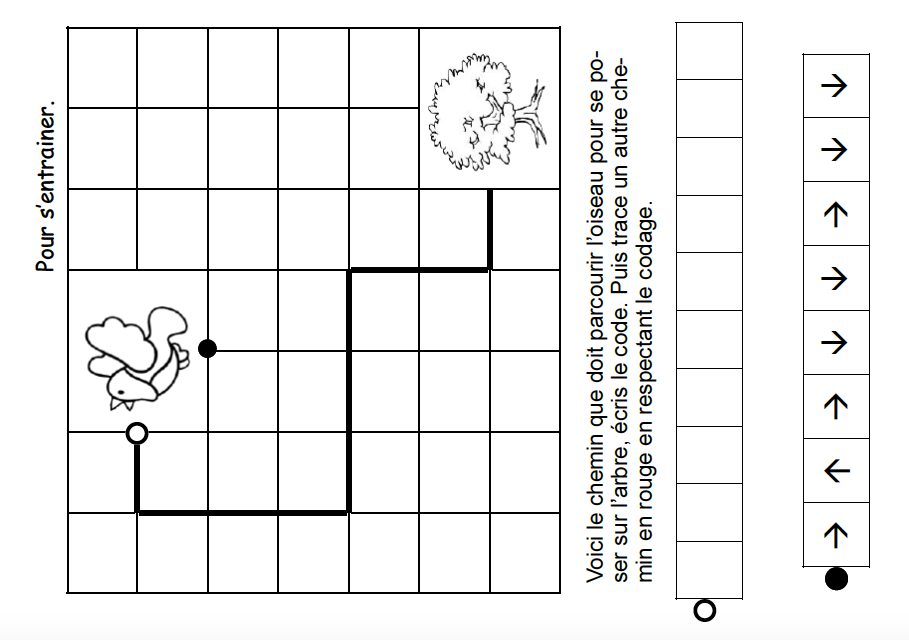 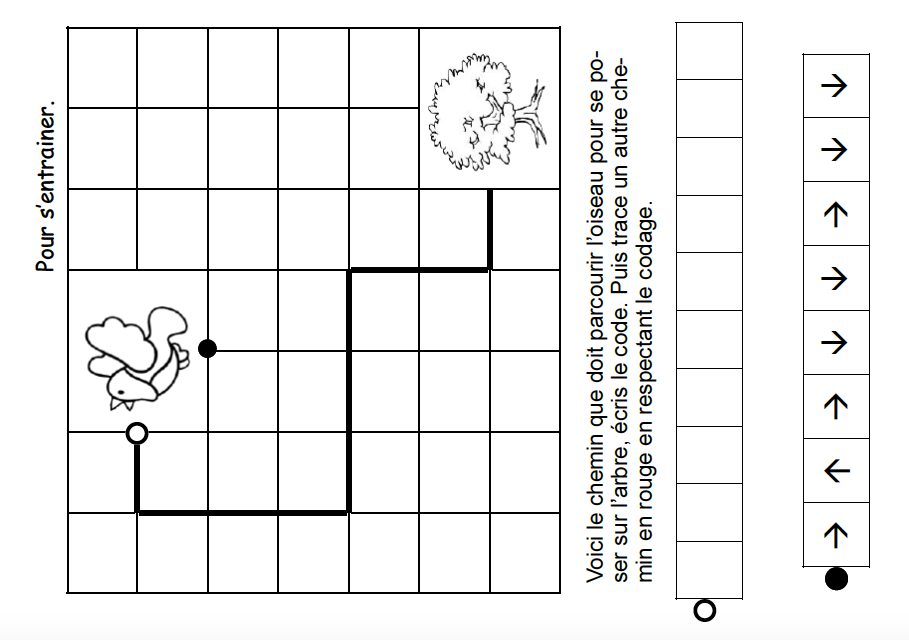 2. J’apprends à tracer des figures sur quadrillage: Je regarde le diaporama pour comprendre et je trace à main levée les figures de 1 jusqu’à 6. 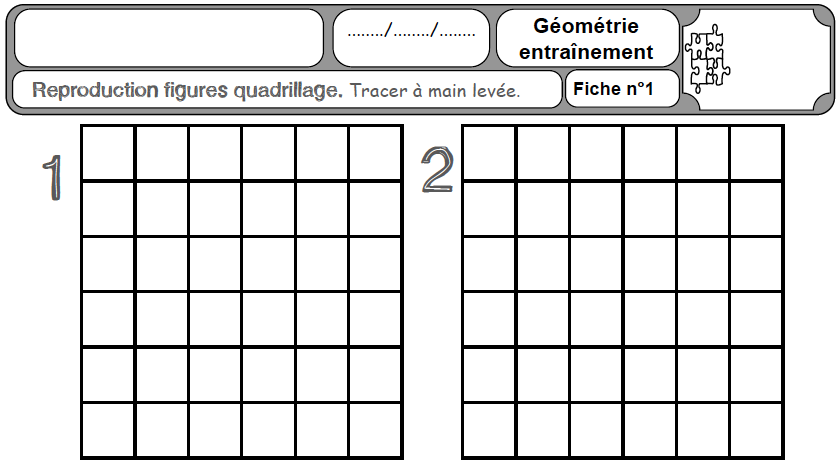 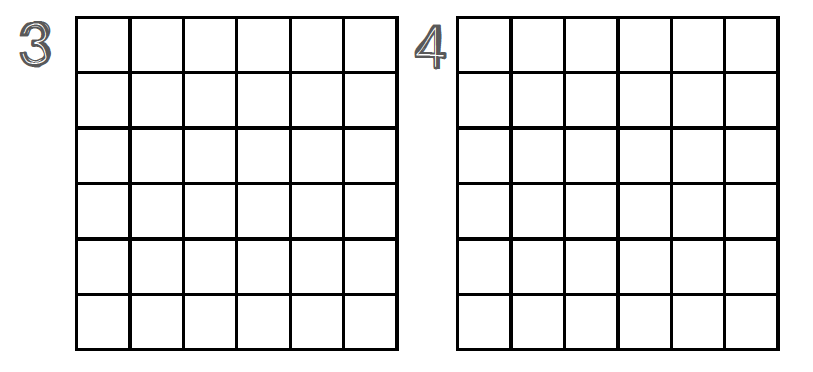 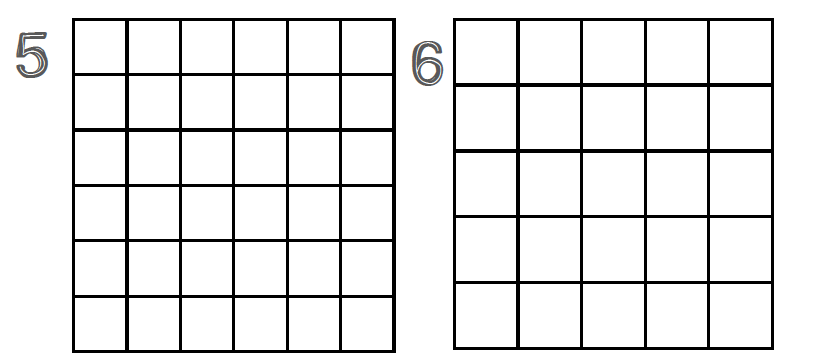 *Lecture :  Chapitre 1 Panique dans les ruches Aujourd’hui, on commence une nouvelle histoire. Son titre est PANIQUE DANS LES RUCHES. J’écoute la lecture du premier chapitre à l’adresse You tube suivante : https://www.youtube.com/watch?v=dJFhnTy7dFEAprès la lecture, poser à votre enfant les questions suivantes : Comment s’appellent les personnages dans cette histoire ? Que peut-on voir dans le jardin de Papi Robert ? Que décident de faire Robert et les enfants près le goûter ? Pourquoi Lila va-t-elle chercher son chien ? Que recrache Petitou ? Que dit alors Papi Robert ? * Ecriture :  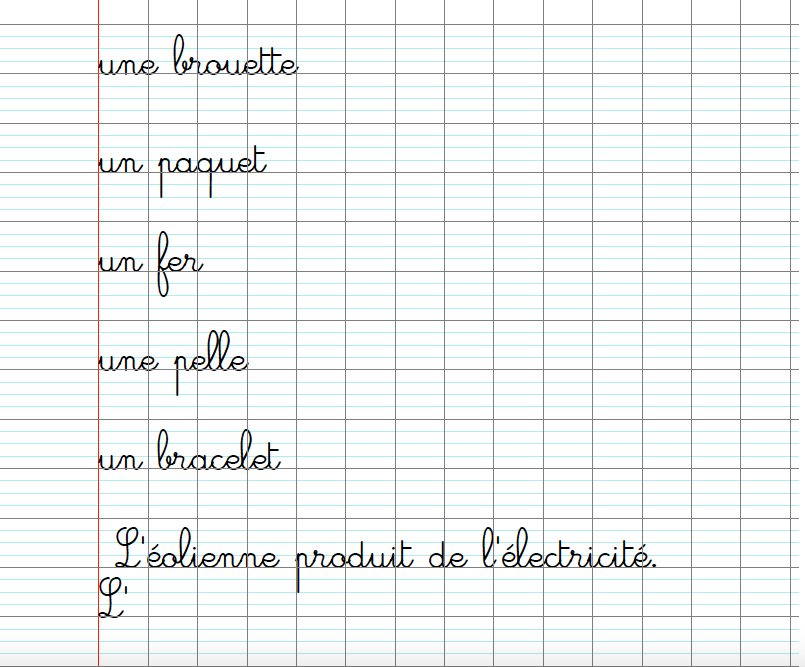 Ecris la date :   mardi 19 mai 2020*Dictée : J’apprends à écrire les syllabes et les mots : Je les écris 3 fois sur la feuille quadrillée, puis maman/papa me dicte les mots sur mon ardoise. Je les écris sans regarder, je me corrige si j’ai fait une erreur.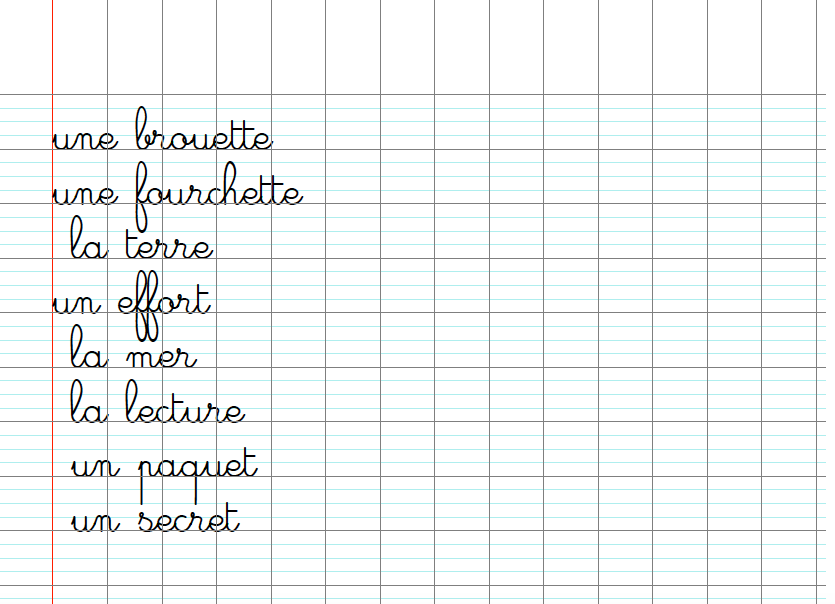 * Lecture –chronométrée : Voir fiche explicative en fin de dossier. * Lecture – phonologie  Exercice 1 : 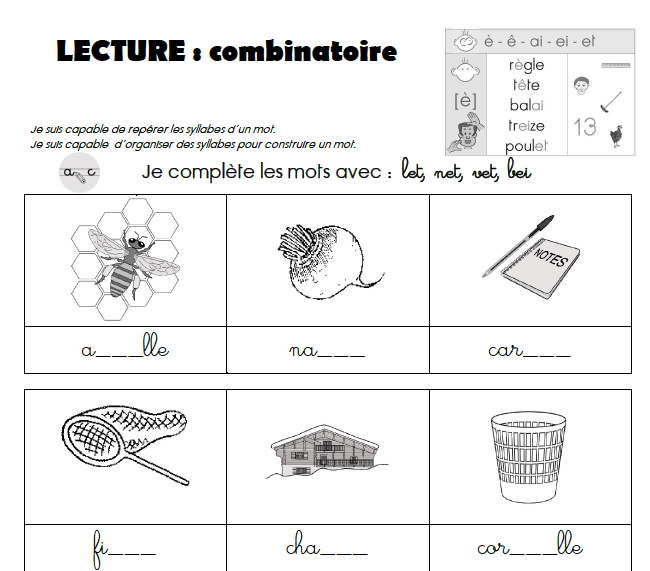 Exercice 2 : 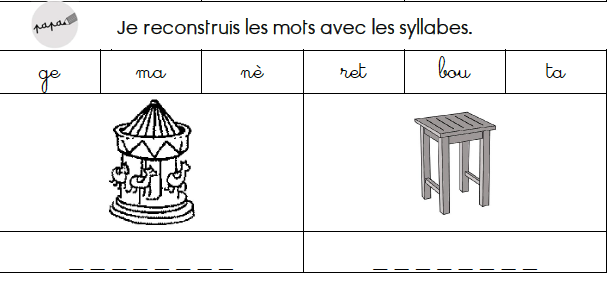 Exercice 3 : 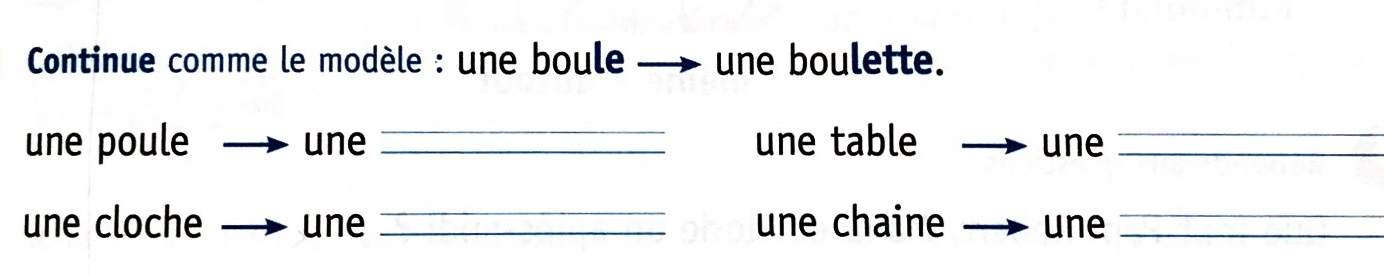 * Mathématiques :Je prends mon fichier de Picbille aux pages 92 et 93. Je fais les exercices A et B.   Je fais les exercices suivants : 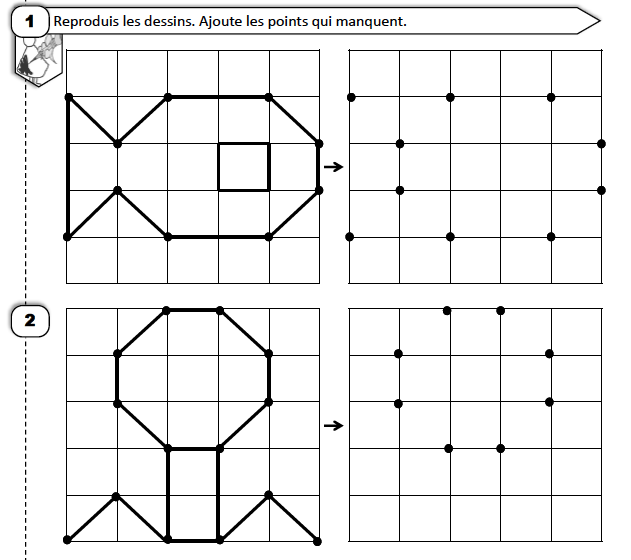 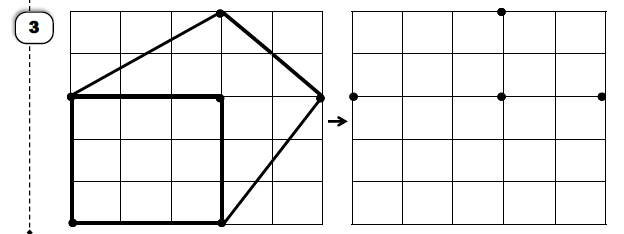 2. Je prends mon fichier de Picbille aux pages 92 et 93 et je fais la double page. * Lecture : Chapitre 1 Panique dans les ruches :  Je lis seul(e) ou avec aide le chapitre 1 : 2. Je réponds aux questions : Ecris la date :   jeudi 21 mai 2020* Dictée * Lecture –chronométrée : Voir fiche explicative en fin de dossier. * Lecture - Phonologie Aujourd’hui, on découvre un autre son que peut faire la lettre G.  Je consulte la vidéo sur le son GUJe fais l’exercice : J’entends / Je n’entends pas le son [GU] Je cherche dans des publicités des mots où on entend [GU]. Je colle mes images sur la fiche son 28. 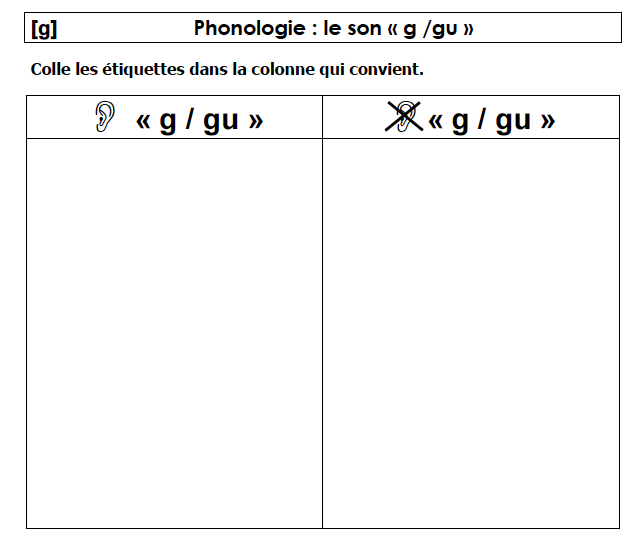 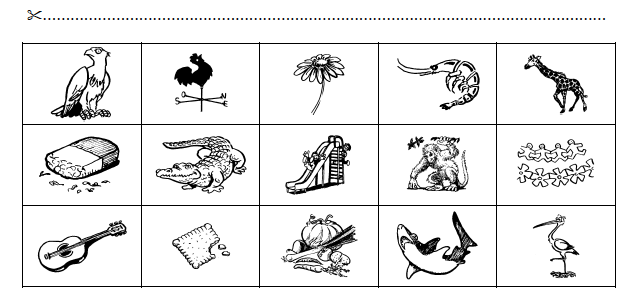 * Mathématiques : Je prends mon fichier à la page 93, et je termine les exercices C D E F. Je prends mon fichier à la page 95 et je fais la page bilan tout seul. Voici les nombres à dicter pour le calcul mental : 48 – 12 – 36 – 40 - 51 Ecris la date :   vendredi 22 mai 2020* Dictée * Lecture –chronométrée : Voir fiche explicative en fin de dossier. * Lecture –phonologie : Je lis la fiche son 28 sur le son GU. Je fais les exercices : 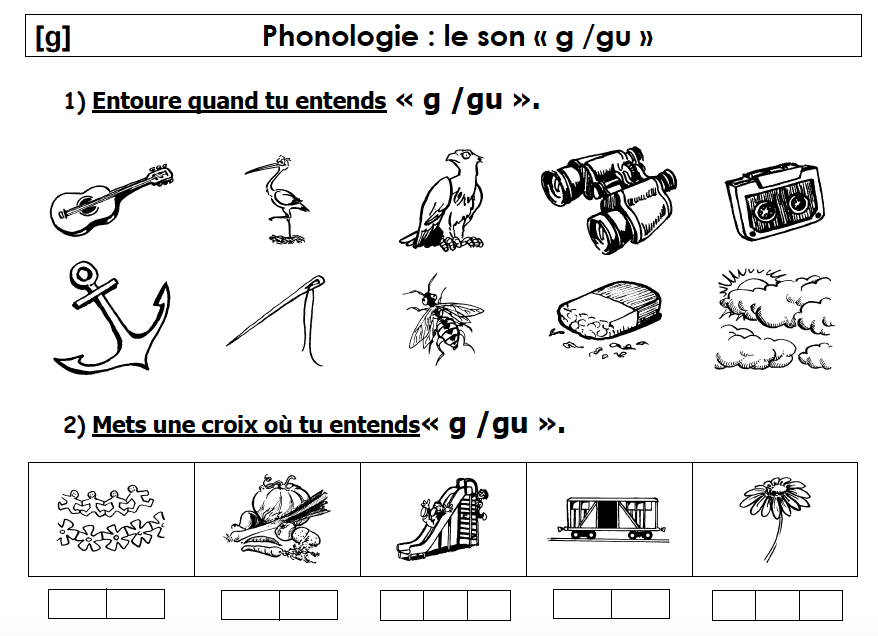 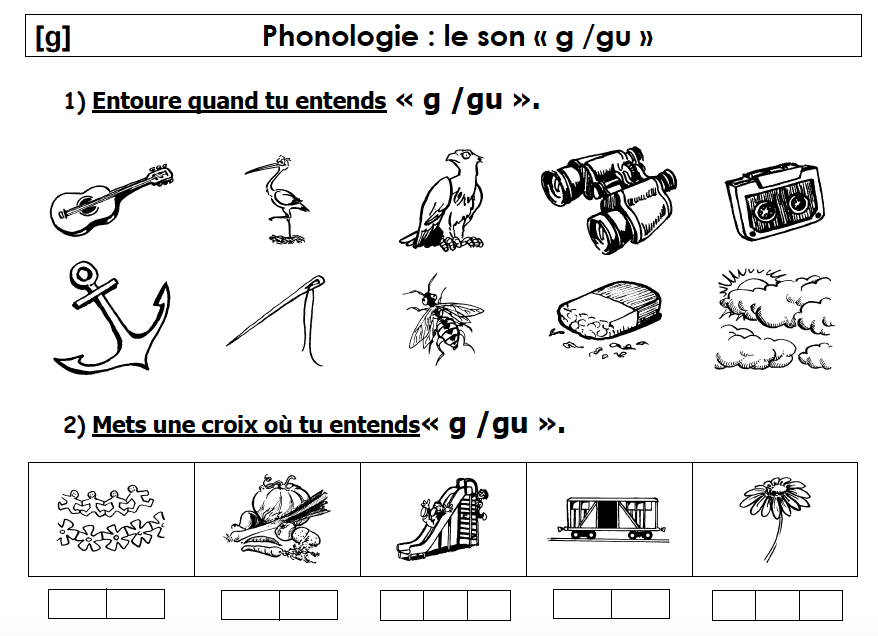 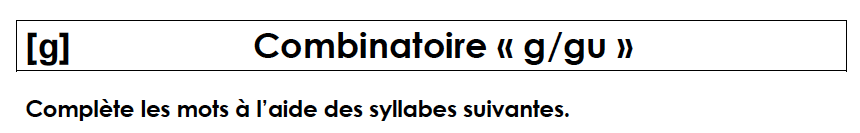 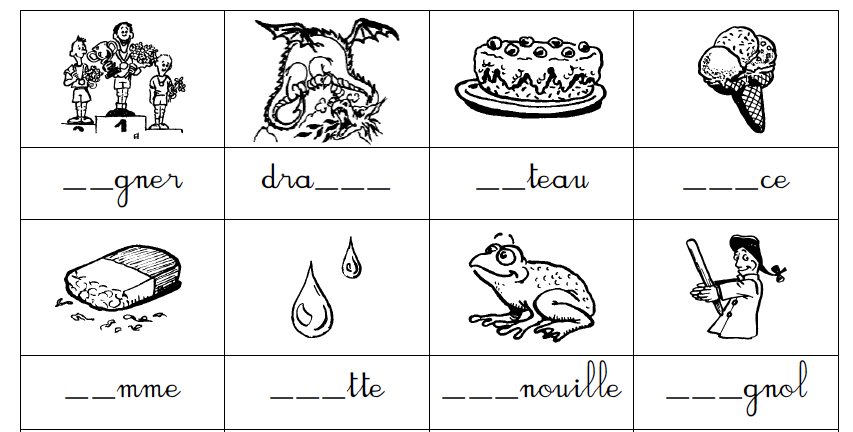 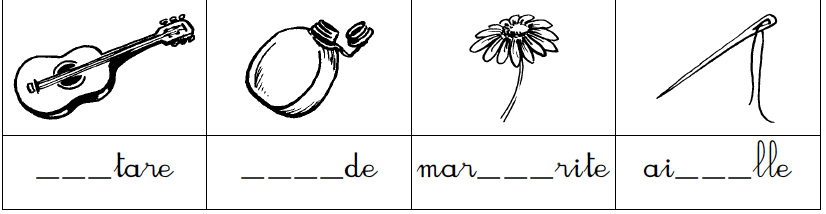 *Lecture : Chapitre 2 Panique dans les ruches Aujourd’hui, on lit la suite de l’histoire. J’écoute la lecture du deuxième chapitre à l’adresse You tube suivante : https://www.youtube.com/watch?v=OhFcb2WJuW4Après la lecture, poser à votre enfant les questions suivantes : Qu’est ce qui semble bizarre à l’approche des ruches ? Quel est le rôle de la Reine des abeilles ?Que remarque Manu autour des ruches ? Qui vient aider Manu le lendemain ? Avec quoi est-il venu ? En quoi le véhicule de Kimamila est-il magique ? Que découvrent Manu et Kimamila dans les ronces ? *Ecriture :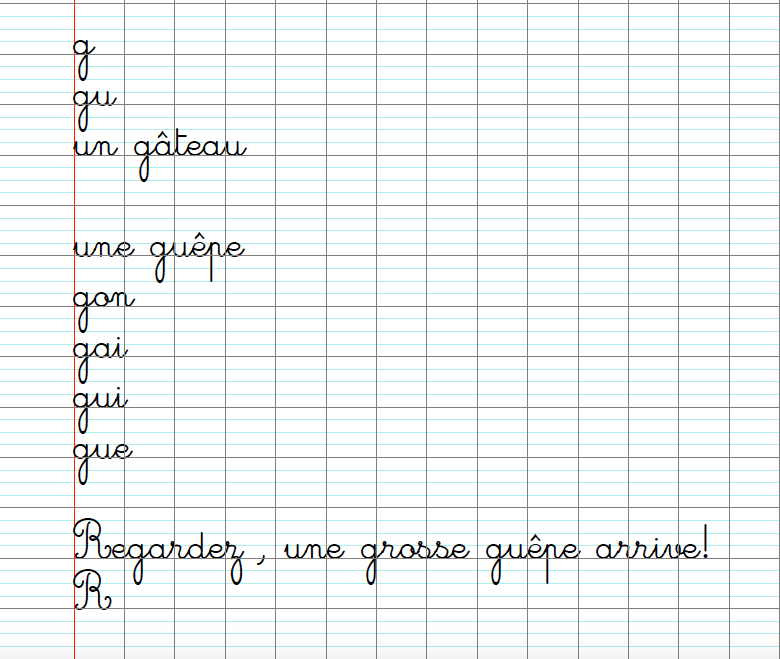 LECTURE -CHRONOMÉTRÉEL’OBJECTIF EST DE LIRE LE PLUS VITE POSSIBLE DES SYLLABES ET DES MOTS SANS SE TROMPER. L'élève prépare sa lecture et quand il se sent prêt il vient lire avec vous. Vous le chronométrez, et notez ensuite le temps, le nombre de syllabes/mots lus et le nombre d'erreurs. L'élève passe au moins 2 fois sur la même lecture pour voir ses progrès. LECTURE POUR lundi et mardi : 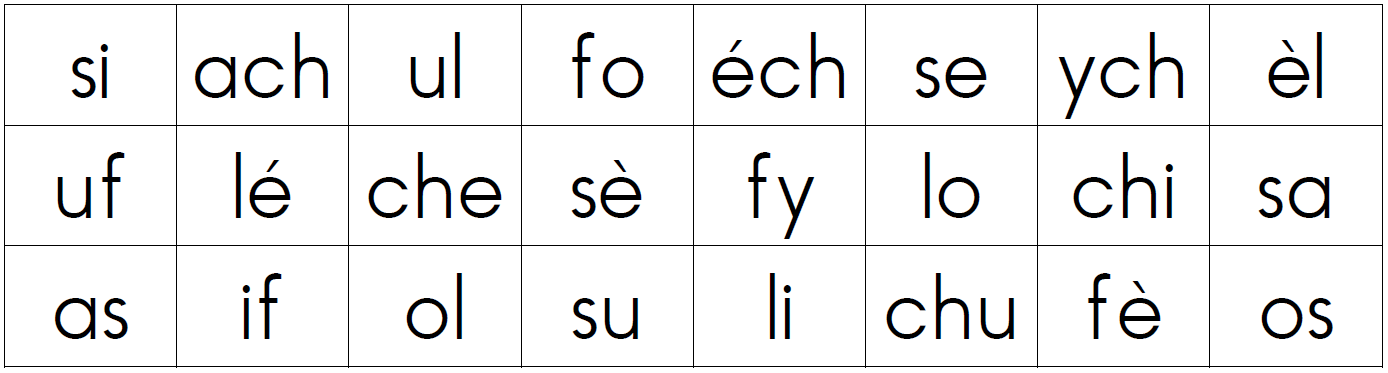 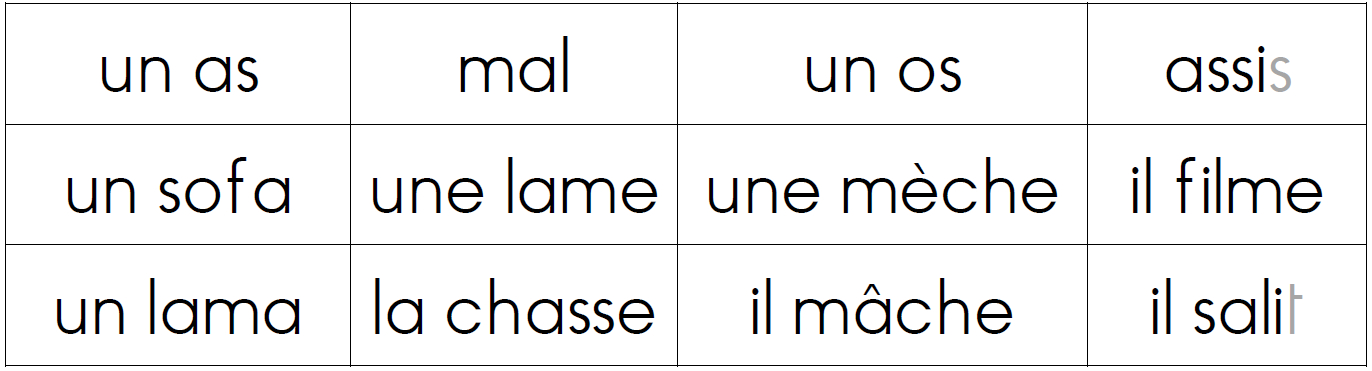 LECTURE POUR jeudi et vendredi  : 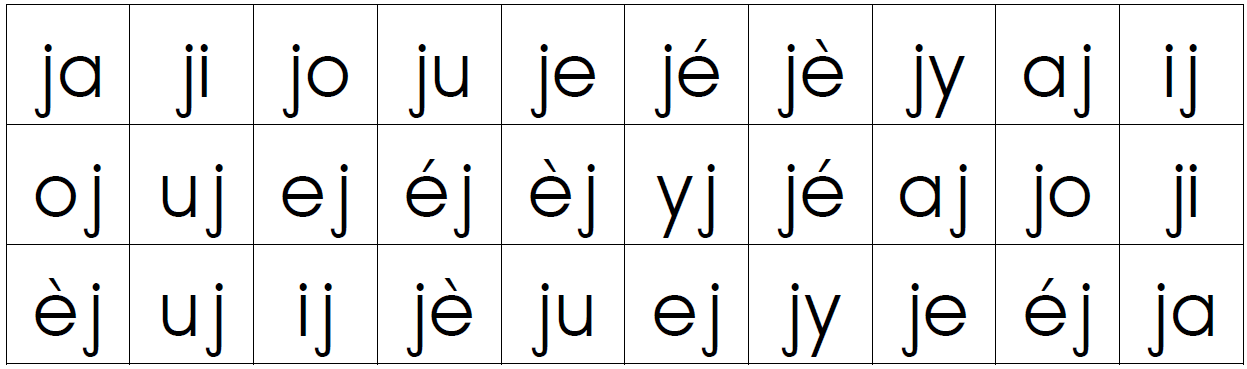 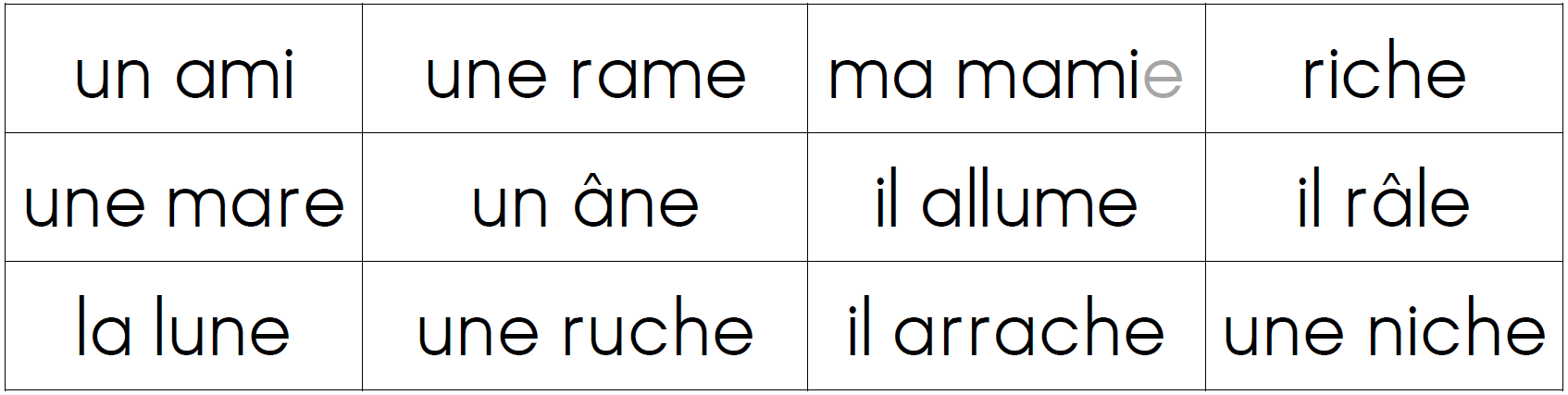 Fiche son 27 Fiche son 27 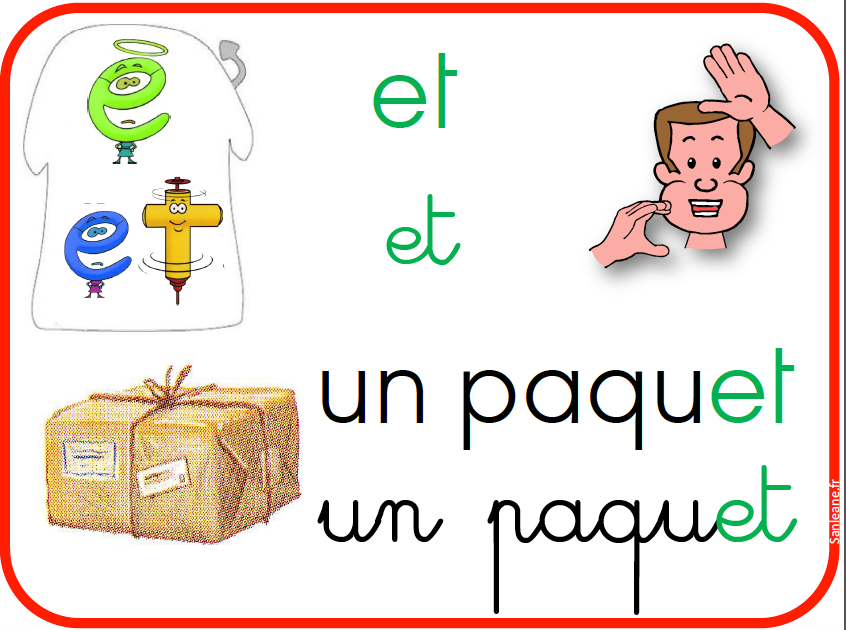 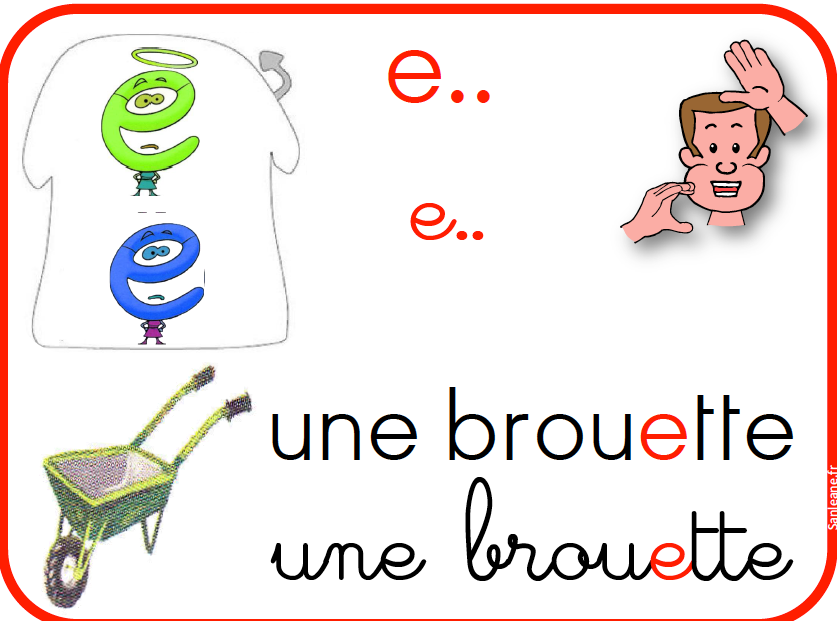 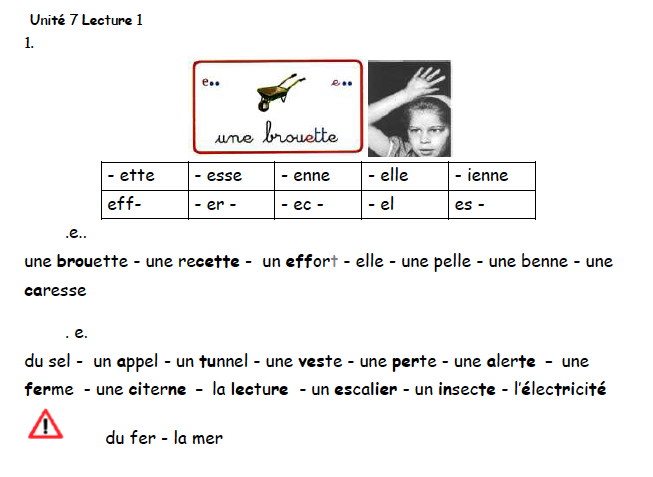 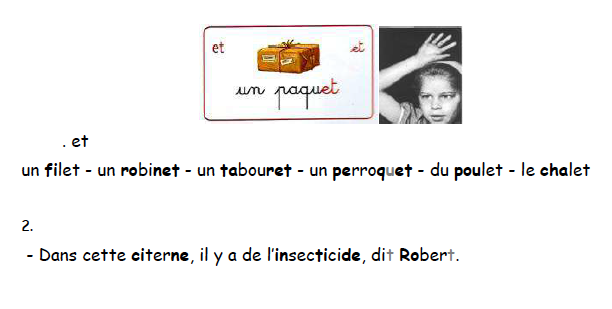 Dictée : à apprendreson (è)une brouette – une fourchette la terre – un effortla mer – la lecture un paquet – un secret. Fiche son  28Niveau 1 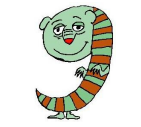 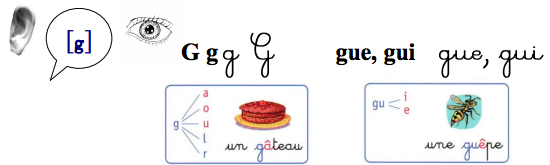 Je colle des images où j’entends le son [g]Les mots de la classe Un garçon      une guêpe        une règle Un gâteau      une gomme      regarder Un garçon      une guêpe        une règle Un gâteau      une gomme      regarder Le mécano des syllabes Je lis des mots ga le gazon gu  une virgulego un gobeletgr  un tigre gl  une glace gui  une guitare gue  une vague – la fatigueJE RETIENS 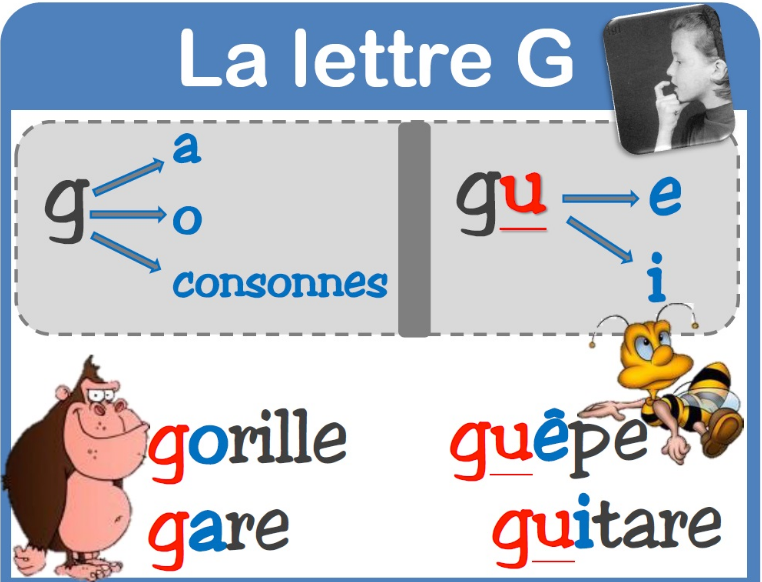 gongagregogouglaguegui